COMPETITION DU CLUB MASSILIA MARATHON  -  Mercredi 16 juin 2021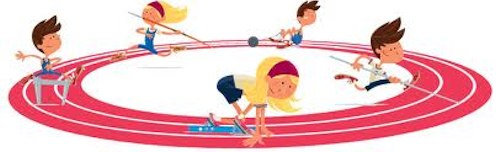 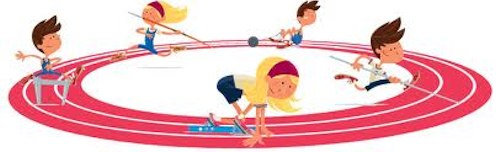             POUSSINS  -   RESULTATS HEPTATHLON  (7 épreuves)NOM50 HAIES100 M800 MHAUTEURLONGUEURPOIDS(Points)VORTEX(Points)TotalClassementROBINEAU Thibault9’’1414’’863’55’’151m304m00253523101FORTIN Amaury9’’4914’’462’49’’961m052m90102021892CARDOT Liam9’’7316’’342’46’’541m003m70152520963MILANOVIC Loan10’’3414’’693’09’’951m103m45101019854BLANC Arthur9’’8915’’963’06’’961m003m85153519505EUTIZI Sacha9’’9916’’283’39’’931m103m50202517076BLANC Maxime10’’6016’’903’32’’111m003m65152015037CESARINI Pierre11’’1516’’873’17’’181m002m65152513058GROJO Vadim11’’4216’’753’08’’420m802m60101512049GROSOS Joachim10’’9517’’853’40’’980m803m201530111410ELSENLOHR-SANTI Clément11’’7317’’673’20’’130m902m50152099611MIGLIORISI Raphaël11’’5917’’483’33’’3502m60101591512BLANC Lenny11’’6517’’433’55’’671m002m20102090313DREVES Andrès11’’7017’’990m902m301015749Non classé(Catégorie éveils)